Уважаемые родители!О чем нужно подумать заранее и чему научить ребенка                                                                                                воспитатель : Бородина    Н.В                                                                                                                           МБДОУ №20

1. Имя, возраст, адрес - это то, что ваши дети должны знать. У ребенка во внутреннем кармане одежды всегда должна быть ваша визитка (визитку может заменить простой листок). Здесь стоит указать не только телефоны его родителей, но и домашний адрес, контакты ваших друзей (дополнительные телефоны помогут дозвониться, даже если ваш телефон будет недоступен). Если у ребенка есть медицинские противопоказания, эти данные также стоит внести на визитку.

2. Научите ребенка пользоваться сотовым. Для самых маленьких подойдут телефоны с ограниченным числом кнопок (каждая из них соответствует номеру близкого человека). Важно: телефон помогает определить местоположение ребёнка. (у этого совета есть один нюанс: хотя прямая связь между мобильниками и состоянием здоровья еще не доказана из-за слишком короткого времени использования сотовых в целом, многие медицинские эксперты уже сейчас советуют не давать детям мобильные телефоны в активное использование до 12 лет). Выбор за вами.

3. Проверьте вашу записную книжку. В ней должны быть телефоны воспитателей (учителей), друзей и родителей друзей вашего ребенка. Следующий момент — составьте список волонтерских организаций, которые занимаются поиском детей в вашем городе. В отличие от милиции, волонтеры способны организовать поиски сразу после вашего звонка.

Найдите телефон Бюро регистрации несчастных случаев. Это подразделение специально создано для оперативного сбора информации по городу и ответа гражданам, разыскивающим своих пропавших родственников. Потратьте пару минут, чтобы обзвонить эти номера заранее и проверьте, активны ли они или нет.

4. Поиграйте в квест: поговорите с ребенком, что он будет делать, если потеряется в городе. Из ответов вы сможете понять, насколько ребенок готов к критической ситуации. Спросите его, знает ли он что делать, если вы разминетесь в транспорте? Как нужно действовать, если ребенка на улице постараются увести насильно?

Постарайтесь взамен односложных советов, как поступать в той или иной ситуации, объяснить ребенку, почему именно так следует поступать. Если ребенок совсем маленький, ситуацию можно разыграть на основе сказки.

5. Потерявшись, дети очень сильно боятся, что вы будете кричать на них. Поэтому ребенок может очень легко забыть, что ему нужно делать в сложной ситуации. Когда вы будете учить ребенка, как ему поступать, постоянно делайте упор на то, что вы ни в коем случае не будете его ругать.

6. Самое простое правило взрослые помнят еще с детства «Стой, где стоишь». Ему же необходимо научить и ребенка. Так вам будет проще найти друг друга, если вы разминетесь в магазине или музее.

7. Чему стоит научить ребенка, если он совсем маленький? Как ни странно, инстинктивно малыши поступают самым правильным образом: потерявшемуся ребенку психологи советуют сесть на пол и начать звать своих родителей. На самом деле, именно это и делают дети.

Родители должны научить ребенка еще одной вещи. Объясните малышу, что если к нему подходит незнакомый человек и пытается его куда-то увести, ребенок должен очень громко повторять следующие слова: «Ты чужой, я тебя не знаю! Это не мой папа (Это не моя мама)! Помогите!». Только в этом случае ребенок привлечет к себе внимание прохожих (в противном случае, посторонние люди все спишут на семейную сцену).

Искренне надеемся, что применять на практике такие уроки вашим малышам не придется!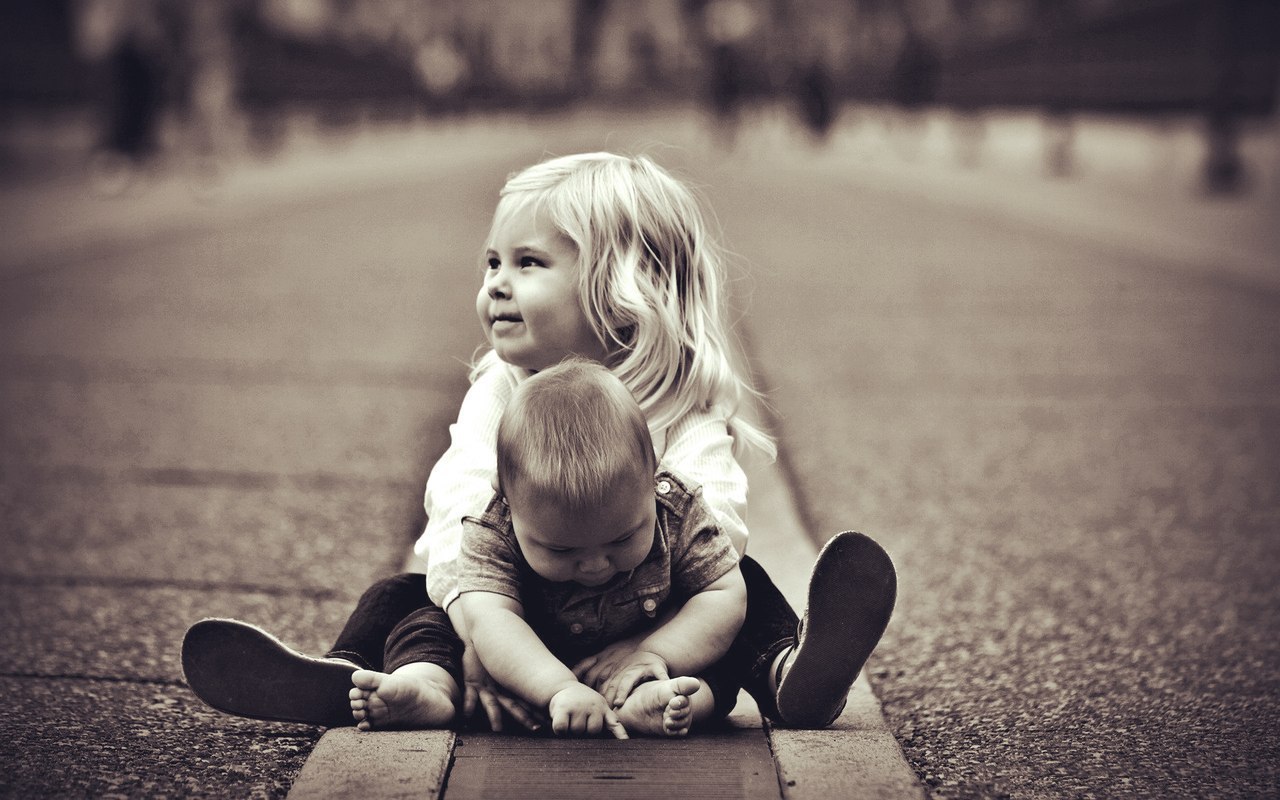 